                                               Básničky u Berušek – Září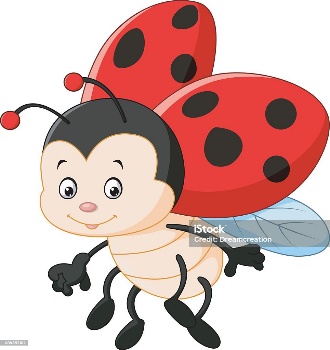 Co děláme ve školceRáno, hned jak pozdravíme, za hračkami vyrazíme.Čekají tu celou noc a máme jich moc a moc.Po hraní, když uklidíme, společně si zacvičíme.Pojď beruško tancovatPojď beruško tancovat, budeme se radovat.Doleva, doprava, to je ale zábava.Moje krovky kulaté, červené a buclaté.Roztáhneš je poletíš, z nebe děti pozdravíšBeruškaBeruška je maličká, tečkovaná holčička.Krovky svoje roztahuje, z květu na květ poletuje.Odletí ti z prstíčku a poletí k nebíčku.KominíčekKominíček šel na půdu, kominíček koště vzal,Kominíček šel na půdu, aby komín vymetal.Kdepak jsou ty hodné děti, já je pěkně pohladím.A kde jsou ty neposluchy, metličkou je vyplatím.DomečekPostavte si domeček, radil nám náš dědeček.Nejdřív stěny postavíte, potom dveře zavěsíte.Ještě okna a pak střechu a zahrádku pro potěchu.A v ní bude plno kvítí, nad hlavou nám slunce svítí.Dáme se hned do práce, po ní bude legrace.Beruška cvičíNevídáno, neslýcháno, beruška cvičí každé ráno.Nejdřív nohy protahuje, do výšky se vytahuje.Potom ještě dřepy dělá, ta je pilná jako včela.Šel JanečekŠel Janeček na kopeček, hnal před sebou pět oveček.A šestého berana, se zlatýma rohama.OvečkyJednou si pět oveček, postavilo domeček.Když přivedli berana, nevešel se rohama.Tenkrát ještě rovné byly, vůbec se mu netočily.Tak mu je ta praovečka zatočila dokolečka.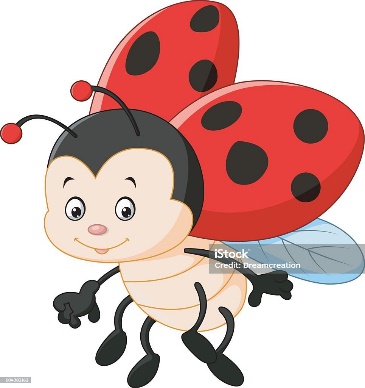 